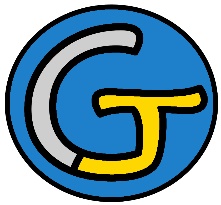 Rallye Lecture Cycle 3Sa majesté Princesse ÉliseYuiko Tsuno (éditions Lire C’est Partir)Sa majesté Princesse ÉliseYuiko Tsuno (éditions Lire C’est Partir)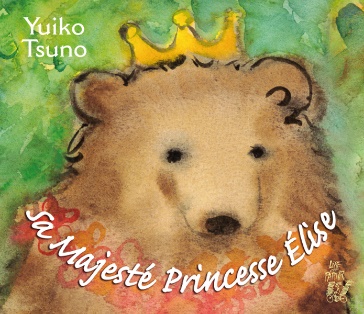 1 - Comment Élise fait-elle savoir qu’elle cherche un époux ?	a) Élise écrit une lettre pour le dire. 	b) Élise chante des chansons pour le dire.	c) Élise envoie ses servants pour le dire.1 - Comment Élise fait-elle savoir qu’elle cherche un époux ?	a) Élise écrit une lettre pour le dire. 	b) Élise chante des chansons pour le dire.	c) Élise envoie ses servants pour le dire.6 - Où Élise se rend-elle alors ?	a) Élise se rend dans un village.	b) Élise se promène dans une forêt.	c) Élise grimpe dans un bateau.2 - De quel pays vient le Prince Girafe ?	a) Il vient d’Afriqua.	b) Il vient d’Alaska.	c) Il vient de Savanna.2 - De quel pays vient le Prince Girafe ?	a) Il vient d’Afriqua.	b) Il vient d’Alaska.	c) Il vient de Savanna.7 - Que tient le Roi des humains dans ses mains lorsqu’il rencontre Élise ?	a) Le roi tient un bouquet de fleurs.	b) Le roi tient un fusil.	c) Le roi tient une hache.3 - Pourquoi Élise renonce-t-elle à épouser Prince Girafe ?	a) Car Prince Girafe est bien trop laid.	b) Car Prince Girafe est très méchant et se moque d’elle.	c) Car Prince Girafe est trop grand et ne l’entend pas.3 - Pourquoi Élise renonce-t-elle à épouser Prince Girafe ?	a) Car Prince Girafe est bien trop laid.	b) Car Prince Girafe est très méchant et se moque d’elle.	c) Car Prince Girafe est trop grand et ne l’entend pas.8 - Comment l’ours fait-il fuir le roi ?	a) Il griffe la joue du roi.	b) Il donne un coup de pied dans le derrière du roi.	c) Il hurle très fort.4 - Quel animal est le Baron ?	a) Le Baron est une fourmi.	b) Le Baron est un escargot.	c) Le Baron est un serpent.4 - Quel animal est le Baron ?	a) Le Baron est une fourmi.	b) Le Baron est un escargot.	c) Le Baron est un serpent.9 - Comment s’appelle l’ours qui a sauvé Élise ?	a) Il s’appelle Roméo.	b) Il s’appelle Balou. 	c) Il n’a pas de nom.5 - Que veut faire Élise qui fait peur au Baron ?	a) Élise veut le lancer en l’air.	b) Élise veut lui prendre la main.	c) Élise veut le faire grimper sur son dos.5 - Que veut faire Élise qui fait peur au Baron ?	a) Élise veut le lancer en l’air.	b) Élise veut lui prendre la main.	c) Élise veut le faire grimper sur son dos.10 - D’après l’auteur, qui lui a raconté cette histoire ?	a) C’est Élise qui lui a raconté cette histoire.	b) C’est une mouette qui lui a raconté cette histoire.	c) C’est le Prince Girafe qui lui a raconté cette histoire.Rallye Lecture Cycle 3Rallye Lecture Cycle 3Rallye Lecture Cycle 3Rallye Lecture Cycle 3Rallye Lecture Cycle 3Sa majesté Princesse ÉliseYuiko Tsuno (éditions Lire C’est Partir)Sa majesté Princesse ÉliseYuiko Tsuno (éditions Lire C’est Partir)Sa majesté Princesse ÉliseYuiko Tsuno (éditions Lire C’est Partir)Sa majesté Princesse ÉliseYuiko Tsuno (éditions Lire C’est Partir)Sa majesté Princesse ÉliseYuiko Tsuno (éditions Lire C’est Partir)Sa majesté Princesse ÉliseYuiko Tsuno (éditions Lire C’est Partir)Sa majesté Princesse ÉliseYuiko Tsuno (éditions Lire C’est Partir)Sa majesté Princesse ÉliseYuiko Tsuno (éditions Lire C’est Partir)CORRECTIONCORRECTIONCORRECTIONCORRECTIONCORRECTION1 - Comment Élise fait-elle savoir qu’elle cherche un époux ?a) Élise écrit une lettre pour le dire. 1 - Comment Élise fait-elle savoir qu’elle cherche un époux ?a) Élise écrit une lettre pour le dire. 1 - Comment Élise fait-elle savoir qu’elle cherche un époux ?a) Élise écrit une lettre pour le dire. 1 - Comment Élise fait-elle savoir qu’elle cherche un époux ?a) Élise écrit une lettre pour le dire. 1 - Comment Élise fait-elle savoir qu’elle cherche un époux ?a) Élise écrit une lettre pour le dire. 1 - Comment Élise fait-elle savoir qu’elle cherche un époux ?a) Élise écrit une lettre pour le dire. 1 - Comment Élise fait-elle savoir qu’elle cherche un époux ?a) Élise écrit une lettre pour le dire. 6 - Où Élise se rend-elle alors ?b) Élise se promène dans une forêt.6 - Où Élise se rend-elle alors ?b) Élise se promène dans une forêt.6 - Où Élise se rend-elle alors ?b) Élise se promène dans une forêt.6 - Où Élise se rend-elle alors ?b) Élise se promène dans une forêt.6 - Où Élise se rend-elle alors ?b) Élise se promène dans une forêt.6 - Où Élise se rend-elle alors ?b) Élise se promène dans une forêt.2 - De quel pays vient le Prince Girafe ?c) Il vient de Savanna.2 - De quel pays vient le Prince Girafe ?c) Il vient de Savanna.2 - De quel pays vient le Prince Girafe ?c) Il vient de Savanna.2 - De quel pays vient le Prince Girafe ?c) Il vient de Savanna.2 - De quel pays vient le Prince Girafe ?c) Il vient de Savanna.2 - De quel pays vient le Prince Girafe ?c) Il vient de Savanna.2 - De quel pays vient le Prince Girafe ?c) Il vient de Savanna.7 - Que tient le Roi des humains dans ses mains lorsqu’il rencontre Élise ?b) Le roi tient un fusil.7 - Que tient le Roi des humains dans ses mains lorsqu’il rencontre Élise ?b) Le roi tient un fusil.7 - Que tient le Roi des humains dans ses mains lorsqu’il rencontre Élise ?b) Le roi tient un fusil.7 - Que tient le Roi des humains dans ses mains lorsqu’il rencontre Élise ?b) Le roi tient un fusil.7 - Que tient le Roi des humains dans ses mains lorsqu’il rencontre Élise ?b) Le roi tient un fusil.7 - Que tient le Roi des humains dans ses mains lorsqu’il rencontre Élise ?b) Le roi tient un fusil.3 - Pourquoi Élise renonce-t-elle à épouser Prince Girafe ?c) Car Prince Girafe est trop grand et ne l’entend pas.3 - Pourquoi Élise renonce-t-elle à épouser Prince Girafe ?c) Car Prince Girafe est trop grand et ne l’entend pas.3 - Pourquoi Élise renonce-t-elle à épouser Prince Girafe ?c) Car Prince Girafe est trop grand et ne l’entend pas.3 - Pourquoi Élise renonce-t-elle à épouser Prince Girafe ?c) Car Prince Girafe est trop grand et ne l’entend pas.3 - Pourquoi Élise renonce-t-elle à épouser Prince Girafe ?c) Car Prince Girafe est trop grand et ne l’entend pas.3 - Pourquoi Élise renonce-t-elle à épouser Prince Girafe ?c) Car Prince Girafe est trop grand et ne l’entend pas.3 - Pourquoi Élise renonce-t-elle à épouser Prince Girafe ?c) Car Prince Girafe est trop grand et ne l’entend pas.8 - Comment l’ours fait-il fuir le roi ?c) Il hurle très fort.8 - Comment l’ours fait-il fuir le roi ?c) Il hurle très fort.8 - Comment l’ours fait-il fuir le roi ?c) Il hurle très fort.8 - Comment l’ours fait-il fuir le roi ?c) Il hurle très fort.8 - Comment l’ours fait-il fuir le roi ?c) Il hurle très fort.8 - Comment l’ours fait-il fuir le roi ?c) Il hurle très fort.4 - Quel animal est le Baron ?b) Le Baron est un escargot.4 - Quel animal est le Baron ?b) Le Baron est un escargot.4 - Quel animal est le Baron ?b) Le Baron est un escargot.4 - Quel animal est le Baron ?b) Le Baron est un escargot.4 - Quel animal est le Baron ?b) Le Baron est un escargot.4 - Quel animal est le Baron ?b) Le Baron est un escargot.4 - Quel animal est le Baron ?b) Le Baron est un escargot.9 - Comment s’appelle l’ours qui a sauvé Élise ?c) Il n’a pas de nom.9 - Comment s’appelle l’ours qui a sauvé Élise ?c) Il n’a pas de nom.9 - Comment s’appelle l’ours qui a sauvé Élise ?c) Il n’a pas de nom.9 - Comment s’appelle l’ours qui a sauvé Élise ?c) Il n’a pas de nom.9 - Comment s’appelle l’ours qui a sauvé Élise ?c) Il n’a pas de nom.9 - Comment s’appelle l’ours qui a sauvé Élise ?c) Il n’a pas de nom.5 - Que veut faire Élise qui fait peur au Baron ?b) Élise veut lui prendre la main.5 - Que veut faire Élise qui fait peur au Baron ?b) Élise veut lui prendre la main.5 - Que veut faire Élise qui fait peur au Baron ?b) Élise veut lui prendre la main.5 - Que veut faire Élise qui fait peur au Baron ?b) Élise veut lui prendre la main.5 - Que veut faire Élise qui fait peur au Baron ?b) Élise veut lui prendre la main.5 - Que veut faire Élise qui fait peur au Baron ?b) Élise veut lui prendre la main.5 - Que veut faire Élise qui fait peur au Baron ?b) Élise veut lui prendre la main.10 - D’après l’auteur, qui lui a raconté cette histoire ?b) C’est une mouette qui lui a raconté cette histoire.10 - D’après l’auteur, qui lui a raconté cette histoire ?b) C’est une mouette qui lui a raconté cette histoire.10 - D’après l’auteur, qui lui a raconté cette histoire ?b) C’est une mouette qui lui a raconté cette histoire.10 - D’après l’auteur, qui lui a raconté cette histoire ?b) C’est une mouette qui lui a raconté cette histoire.10 - D’après l’auteur, qui lui a raconté cette histoire ?b) C’est une mouette qui lui a raconté cette histoire.10 - D’après l’auteur, qui lui a raconté cette histoire ?b) C’est une mouette qui lui a raconté cette histoire.Question1234455678910Points111111111111